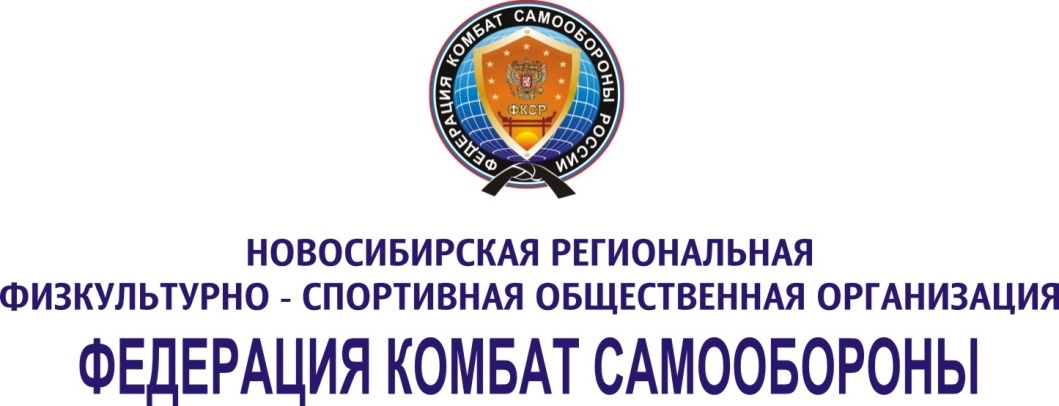                                         БЛАГОДАРСТВЕННОЕ ПИСЬМО                 Уважаемый АЛЕКСЕЙ АНДРЕЕВИЧВыражаем огромную благодарность за Ваш неоценимый вклад  в развитие детско-юношеского  спорта, в военно-патриотическое воспитание молодежи, создание условий для расширения системы нравственной, интеллектуальной, физической, морально-психологической подготовки до призывной молодежи. Глубоко признательны за проявленную заботу к детям , за неоценимый вклад в популяризацию и  развитие боевых искусств в г. Новосибирске.Надеемся на дальнейшее плодотворное сотрудничество                Президент НРФСОО «ФКС»                                                             В.Н.  Песоцкий                                                                г. Новосибирск  2013г